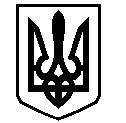 У К Р А Ї Н АВАСИЛІВСЬКА МІСЬКА РАДАЗАПОРІЗЬКОЇ ОБЛАСТІсьомого скликаннятридцять сьома сесіяР  І  Ш  Е  Н  Н  Я 29 листопада  2018                                                                                                             № 21Про розгляд питання щодо передачі в оренду земельної ділянки  для будівництва та обслуговування будівель торгівлі в м. Василівка, м-н 40 років Перемоги, 2 «б»  Тутунару С.Г.Керуючись ст. 26 Закону України «Про місцеве самоврядування в Україні», ст.ст.12,122,123,124  Земельного кодексу України, Законами  України «Про  оренду землі», «Про внесення змін до деяких законодавчих актів України щодо розмежування земель державної та комунальної власності», розглянувши заяву Тутунару Сергія Георгійовича, що мешкає в м. Бердянськ, вул. Калініна 55/2,  про передачу йому в оренду земельної ділянки для обслуговування будівлі інженерного центру в м. Василівка, м-н 40 років Перемоги, 2 «б» в зв’язку з переходом права власності на об’єкт нерухомого майна-нежитлове приміщення «Адміністративна будівля «Інженерний центр» на підставі договору купівлі продажу від 01 жовтня 2015 року, посвідченого приватним нотаріусом Василівського районного нотаріального округу Харченко Ю.Г. ,Василівська міська рада В И Р І Ш И Л А :1. Відкласти розгляд  питання щодо передачі Тутунару Сергію Георгійовичу в оренду земельної ділянки,  кадастровий номер 2320910100:06:001:0010,  із земель житлової та громадської забудови площею 0,0450 га для будівництва та обслуговування будівель торгівлі   в м. Василівка, м-н 40 років Перемоги, 2 «б» до наступної сесії  міської ради. 2. Контроль за виконанням цього рішення покласти на постійну комісію міської ради з питань земельних відносин та земельного кадастру, благоустрою міста та забезпечення екологічної безпеки життєдіяльності населення.Міський голова                                                                                                     Л.М. Цибульняк